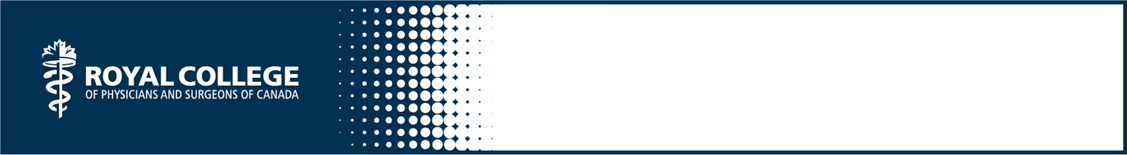 Teaching script sample and template for evidence-informed decision-makingThe unmodified content below was created for the CanMEDS Teaching and Assessment Tools Guide by S Glover Takahashi and is owned by the Royal College of Physicians and Surgeons of Canada. You may use, reproduce and modify the content for your own non-commercial purposes provided that your modifications are clearly indicated and you provide attribution to the Royal College.  The Royal College may revoke this permission at any time by providing written notice.  NOTICE:  The content below may have been modified from its original form and may not represent the opinion or views of the Royal College.1.	Provide a brief description of your chosen scenario: (2-3 sentences)2. 	Focus of the script for evidence-informed decision-making (EIDM)	Identified evidence questionDeveloped search strategy3. Provide a brief description of scenario: (2-3 sentences)SAMPLE AnswerYou’ve just seen a 58 year old man who presents with widespread pain. You note his myalgias are focussed in the hip and shoulder girdle and are associated with predominant morning stiffness.You feel the most likely diagnosis is polymyalgia rheumatica. However, when you explain this to the patient he says that these symptoms all started three weeks after he returned from a trip to the Caribbean and southern Florida and he asks if he should be tested for Chikungunya as he has heard that it is prevalent in these areas.4. 	Focus of the script: (in this example)  Evidence-informed decision-making (EIDM)EIDM skills taskPotential script wordingWhat CONTENT about EIDM would you like to highlightWhat PROCESS skills about EIDM would you like to highlight1.Identified evidence question2.Developed search strategyEIDM skills taskSAMPLE script wordingWhat CONTENT about EIDM would you like to highlightWhat PROCESS skills about EIDM would you like to highlight1.Identified evidence questionBegin by acknowledging to the patient that you need to read a little further about whether that testing would be appropriate in his case.Consider what your specific knowledge gaps in this topic are.Now remind yourself of the PICO framework for composing specific searchable questions.It appears in this setting that you are aware of this disorder but are not sure about the best way to test for it. The question could be posed as:In patients who have travelled to south Florida and the Caribbean how accurate is clinical history with or without specific serology for ruling out Chikungunya disease?Now lets try to practice using this question framework as clinical questions come up through the morning.The PICO question format:PopulationInterventionComparatorOutcomeFor a given practice scenario, formulate a well-structured question using a specific framework (Scholar 3.3, Entry to residency milestone)Generate focused questions that address practice uncertainty and knowledge gaps (Scholar 3.1, Core of discipline milestone)2.Developed search strategyThe next question is do we need to search the primary literature or is there a trustworthy pre-appraised source that can provide this answer.Discuss with the learner what pre-appraised sources they feel are trustworthy and compare to your own list Describe the advantages and limitations of pre- appraised resources (Scholar 3.2 Entry to residency milestone)Select appropriate sources of knowledge as they relate to addressing focused questions (Scholar 3.2 Entry to residency milestone)